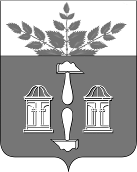 АДМИНИСТРАЦИЯ МУНИЦИПАЛЬНОГО ОБРАЗОВАНИЯ ЩЁКИНСКИЙ РАЙОН ПОСТАНОВЛЕНИЕО внесении изменения в постановление администрацииЩекинского района от 10.01.2022 № 1-9 «Об утверждении муниципальной программы муниципального образования город Щекино Щекинского района «Модернизация и развитие автомобильных дорог, повышение безопасности дорожного движения в муниципальном образовании город Щекино Щекинского района»В соответствии с Федеральным законом от 06.10.2003 № 131- ФЗ «Об общих принципах организации местного самоуправления в Российской Федерации», постановлением администрации Щекинского района от 01.12.2021 № 12-1550 «О порядке разработки, реализации и оценки эффективности муниципальных программ муниципального образования город Щекино Щекинского района», на основании Устава муниципального образования город Щекино Щекинского района, Устава муниципального образования Щекинский район администрация Щекинского района ПОСТАНОВЛЯЕТ:1. Внести изменение в постановление администрации Щекинского района от 10.01.2022 № 1-9 «Об утверждении муниципальной программы муниципального образования город Щекино Щекинского района «Модернизация и развитие автомобильных дорог, повышение безопасности дорожного движения в муниципальном образовании город Щекино Щекинского района», изложив приложение в новой редакции (приложение).2. Настоящее постановление обнародовать путем размещения на официальном Портале муниципального образования Щекинский район и на  информационном стенде администрации Щекинского района по адресу: Ленина пл., д. 1, г. Щекино, Тульская область. 3. Настоящее постановление вступает в силу со дня официального обнародования.МУНИЦИПАЛЬНАЯ ПРОГРАММА муниципального образования город Щекино Щекинского района «Модернизация и развитие автомобильных дорог, повышение безопасности дорожного движения в муниципальном образовании город Щекино Щекинского района»ПАСПОРТ муниципальной программы муниципального образования город Щекино Щекинского района «Модернизация и развитие автомобильных дорог, повышение безопасности дорожного движенияв муниципальном образовании город Щекино Щекинского района»1. Основные положенияПоказатели муниципальной программы«Модернизация и развитие автомобильных дорог, повышение безопасности дорожного движенияв муниципальном образовании город Щекино Щекинского района»Структура муниципальной программы«Модернизация и развитие автомобильных дорог, повышение безопасности дорожного движенияв муниципальном образовании город Щекино Щекинского района»Финансовое обеспечение муниципальной программы«Модернизация и развитие автомобильных дорог, повышение безопасности дорожного движенияв муниципальном образовании город Щекино Щекинского района»Перечень муниципальных проектов муниципальной программы«Модернизация и развитие автомобильных дорог, повышение безопасности дорожного движенияв муниципальном образовании город Щекино Щекинского района»Паспорт комплекса процессных мероприятий «Модернизация и развитие автомобильных дорог в муниципальном образовании город Щекино Щекинского района» муниципальной программы «Модернизация и развитие автомобильных дорог, повышение безопасности дорожного движенияв муниципальном образовании город Щекино Щекинского района»Перечень мероприятий (результатов) комплекса процессных мероприятий«Модернизация и развитие автомобильных дорог в муниципальном образовании город Щекино Щекинского района» Паспорт комплекса процессных мероприятий «Повышение безопасности дорожного движения в муниципальном образовании город Щекино Щекинского района» муниципальной программы «Модернизация и развитие автомобильных дорог, повышение безопасности дорожного движения в муниципальном образовании город Щекино Щекинского района»Перечень мероприятий (результатов) комплекса процессных мероприятий«Повышение безопасности дорожного движения в муниципальном образовании город Щекино Щекинского района»Адресный перечень объектов по муниципальной программе «Модернизация и развитие автомобильных дорог, повышение безопасности дорожного движенияв муниципальном образовании город Щекино Щекинского района», планируемой к реализации на территории муниципального образования город Щекино Щекинского района на 2024 годХарактеристика показателей результативностимуниципальной программы муниципального образования город Щекино Щекинского района «Модернизация и развитие автомобильных дорог, повышение безопасности дорожного движения в муниципальном образовании город Щекино Щекинского района»________________________________________________________от  №  Глава администрации муниципального образования Щёкинский районА.С. ГамбургПриложениек постановлению администрациимуниципального образованияЩекинский районот  ____________  № _________УТВЕРЖДЕНАпостановлением администрациимуниципального образованияЩекинский районот 10.01.2022  № 1 - 9Ответственный исполнитель муниципальной программыАдминистрация Щекинского района (управление по вопросам жизнеобеспечения, строительства, благоустройства и дорожно-транспортному хозяйству администрации Щекинского района)Период реализации2022 - 2030Цели муниципальной программы                   1. Обеспечение сохранности и развития автомобильных дорог общего пользования  в городе Щекино Щекинского района (далее – автомобильные дороги), улучшение их технического состояния.  2. Сокращение общего количества дорожно-транспортных происшествий (далее – ДТП) по причине недостатков содержания улично-дорожной сети в г. Щекино, сокращение количества ДТП с пострадавшими по причине недостатков содержания улично-дорожной сети в г. Щекино, сокращение количества пешеходов, нарушивших ПДД в г. Щекино.Объемы финансового обеспечения за весь период реализации, тыс. рублей  Всего –   407 843,0 тыс. руб., в том числе по годам:2022 год – 100 168,4 2023 год – 117 999,4 2024 год – 78 328,6 2025 год – 44 011,9 2026 год – 44 011,9 2027 год – 5 830,7 2028 год – 5 830,7 2029 год – 5 830,7 2030 год – 5 830,7  № п/пНаименование структурного элемента программы/Задачи структурного элемента программыНаименование показателяЕдиница измеренияВес целевого показателяБазовое значение показателяЦелевые значения показателейЦелевые значения показателейЦелевые значения показателейЦелевые значения показателейЦелевые значения показателейЦелевые значения показателейЦелевые значения показателейЦелевые значения показателейЦелевые значения показателейЦелевые значения показателейЦелевые значения показателейЦелевые значения показателейЦелевые значения показателейЦелевые значения показателейЦелевые значения показателейЦелевые значения показателейЦелевые значения показателейОтветственный 
за достижение показателя*Ответственный 
за достижение показателя*Плановое значение показателя на день окончания действия программыПлановое значение показателя на день окончания действия программы№ п/пНаименование структурного элемента программы/Задачи структурного элемента программыНаименование показателяЕдиница измеренияВес целевого показателяБазовое значение показателя20222022202320242024202520262026202720282029202920292030203020302030Ответственный 
за достижение показателя*Ответственный 
за достижение показателя*Плановое значение показателя на день окончания действия программыПлановое значение показателя на день окончания действия программы12345677899101111121314141415151515161617171.Цель 1 муниципальной программыОбеспечение сохранности и развития автомобильных дорог в городе Щекино Щекинского района, улучшение их технического состоянияЦель 1 муниципальной программыОбеспечение сохранности и развития автомобильных дорог в городе Щекино Щекинского района, улучшение их технического состоянияЦель 1 муниципальной программыОбеспечение сохранности и развития автомобильных дорог в городе Щекино Щекинского района, улучшение их технического состоянияЦель 1 муниципальной программыОбеспечение сохранности и развития автомобильных дорог в городе Щекино Щекинского района, улучшение их технического состоянияЦель 1 муниципальной программыОбеспечение сохранности и развития автомобильных дорог в городе Щекино Щекинского района, улучшение их технического состоянияЦель 1 муниципальной программыОбеспечение сохранности и развития автомобильных дорог в городе Щекино Щекинского района, улучшение их технического состоянияЦель 1 муниципальной программыОбеспечение сохранности и развития автомобильных дорог в городе Щекино Щекинского района, улучшение их технического состоянияЦель 1 муниципальной программыОбеспечение сохранности и развития автомобильных дорог в городе Щекино Щекинского района, улучшение их технического состоянияЦель 1 муниципальной программыОбеспечение сохранности и развития автомобильных дорог в городе Щекино Щекинского района, улучшение их технического состоянияЦель 1 муниципальной программыОбеспечение сохранности и развития автомобильных дорог в городе Щекино Щекинского района, улучшение их технического состоянияЦель 1 муниципальной программыОбеспечение сохранности и развития автомобильных дорог в городе Щекино Щекинского района, улучшение их технического состоянияЦель 1 муниципальной программыОбеспечение сохранности и развития автомобильных дорог в городе Щекино Щекинского района, улучшение их технического состоянияЦель 1 муниципальной программыОбеспечение сохранности и развития автомобильных дорог в городе Щекино Щекинского района, улучшение их технического состоянияЦель 1 муниципальной программыОбеспечение сохранности и развития автомобильных дорог в городе Щекино Щекинского района, улучшение их технического состоянияЦель 1 муниципальной программыОбеспечение сохранности и развития автомобильных дорог в городе Щекино Щекинского района, улучшение их технического состоянияЦель 1 муниципальной программыОбеспечение сохранности и развития автомобильных дорог в городе Щекино Щекинского района, улучшение их технического состоянияЦель 1 муниципальной программыОбеспечение сохранности и развития автомобильных дорог в городе Щекино Щекинского района, улучшение их технического состоянияЦель 1 муниципальной программыОбеспечение сохранности и развития автомобильных дорог в городе Щекино Щекинского района, улучшение их технического состоянияЦель 1 муниципальной программыОбеспечение сохранности и развития автомобильных дорог в городе Щекино Щекинского района, улучшение их технического состоянияЦель 1 муниципальной программыОбеспечение сохранности и развития автомобильных дорог в городе Щекино Щекинского района, улучшение их технического состоянияЦель 1 муниципальной программыОбеспечение сохранности и развития автомобильных дорог в городе Щекино Щекинского района, улучшение их технического состоянияЦель 1 муниципальной программыОбеспечение сохранности и развития автомобильных дорог в городе Щекино Щекинского района, улучшение их технического состоянияЦель 1 муниципальной программыОбеспечение сохранности и развития автомобильных дорог в городе Щекино Щекинского района, улучшение их технического состоянияЦель 1 муниципальной программыОбеспечение сохранности и развития автомобильных дорог в городе Щекино Щекинского района, улучшение их технического состоянияЦель 1 муниципальной программыОбеспечение сохранности и развития автомобильных дорог в городе Щекино Щекинского района, улучшение их технического состоянияЦель 1 муниципальной программыОбеспечение сохранности и развития автомобильных дорог в городе Щекино Щекинского района, улучшение их технического состояния1.1.Муниципальный проект «Безопасные и качественные автомобильные дороги»Муниципальный проект «Безопасные и качественные автомобильные дороги»1.1.1.ЗадачаПриведение в  нормативное      состояние  автомобильных   дорог общего пользования в г. ЩекиноПротяженность            отремонтированных   автомобильных дорог в г. Щекино км               0,219,70,70,71,371,411,410000000000023,181.1.1.ЗадачаПриведение в  нормативное      состояние  автомобильных   дорог общего пользования в г. ЩекиноДоля           отремонтированных   автомобильных дорог в г. Щекино    %0,268,42,42,44,724,864,860000000000080,381.2.Комплекс процессных мероприятий «Модернизация и развитие автомобильных дорог в муниципальном образовании город Щекино Щекинского района»Комплекс процессных мероприятий «Модернизация и развитие автомобильных дорог в муниципальном образовании город Щекино Щекинского района»12345677899101111121313141414141516161616171.2.1.ЗадачаПриведение в  нормативное      состояние  автомобильных   дорог общего пользования в г. ЩекиноПлощадь            отремонтированных   автомобильных дорог в г. Щекино кв. м               0,296655,88764876419200,439300930093009300930093009300930093009300930093009300189720,231.2.1.ЗадачаПриведение в  нормативное      состояние  автомобильных   дорог общего пользования в г. ЩекиноДоля           отремонтированных   автомобильных дорог в г. Щекино    %0,2312,82,86,2333333333333361,02.Цель  муниципальной программыСокращение общего количества ДТП по причине недостатков содержания улично-дорожной сети в г. Щекино, сокращение количества ДТП с пострадавшими по причине недостатков содержания улично-дорожной сети в г. Щекино, сокращение количества пешеходов нарушивших ПДД в г. ЩекиноЦель  муниципальной программыСокращение общего количества ДТП по причине недостатков содержания улично-дорожной сети в г. Щекино, сокращение количества ДТП с пострадавшими по причине недостатков содержания улично-дорожной сети в г. Щекино, сокращение количества пешеходов нарушивших ПДД в г. ЩекиноЦель  муниципальной программыСокращение общего количества ДТП по причине недостатков содержания улично-дорожной сети в г. Щекино, сокращение количества ДТП с пострадавшими по причине недостатков содержания улично-дорожной сети в г. Щекино, сокращение количества пешеходов нарушивших ПДД в г. ЩекиноЦель  муниципальной программыСокращение общего количества ДТП по причине недостатков содержания улично-дорожной сети в г. Щекино, сокращение количества ДТП с пострадавшими по причине недостатков содержания улично-дорожной сети в г. Щекино, сокращение количества пешеходов нарушивших ПДД в г. ЩекиноЦель  муниципальной программыСокращение общего количества ДТП по причине недостатков содержания улично-дорожной сети в г. Щекино, сокращение количества ДТП с пострадавшими по причине недостатков содержания улично-дорожной сети в г. Щекино, сокращение количества пешеходов нарушивших ПДД в г. ЩекиноЦель  муниципальной программыСокращение общего количества ДТП по причине недостатков содержания улично-дорожной сети в г. Щекино, сокращение количества ДТП с пострадавшими по причине недостатков содержания улично-дорожной сети в г. Щекино, сокращение количества пешеходов нарушивших ПДД в г. ЩекиноЦель  муниципальной программыСокращение общего количества ДТП по причине недостатков содержания улично-дорожной сети в г. Щекино, сокращение количества ДТП с пострадавшими по причине недостатков содержания улично-дорожной сети в г. Щекино, сокращение количества пешеходов нарушивших ПДД в г. ЩекиноЦель  муниципальной программыСокращение общего количества ДТП по причине недостатков содержания улично-дорожной сети в г. Щекино, сокращение количества ДТП с пострадавшими по причине недостатков содержания улично-дорожной сети в г. Щекино, сокращение количества пешеходов нарушивших ПДД в г. ЩекиноЦель  муниципальной программыСокращение общего количества ДТП по причине недостатков содержания улично-дорожной сети в г. Щекино, сокращение количества ДТП с пострадавшими по причине недостатков содержания улично-дорожной сети в г. Щекино, сокращение количества пешеходов нарушивших ПДД в г. ЩекиноЦель  муниципальной программыСокращение общего количества ДТП по причине недостатков содержания улично-дорожной сети в г. Щекино, сокращение количества ДТП с пострадавшими по причине недостатков содержания улично-дорожной сети в г. Щекино, сокращение количества пешеходов нарушивших ПДД в г. ЩекиноЦель  муниципальной программыСокращение общего количества ДТП по причине недостатков содержания улично-дорожной сети в г. Щекино, сокращение количества ДТП с пострадавшими по причине недостатков содержания улично-дорожной сети в г. Щекино, сокращение количества пешеходов нарушивших ПДД в г. ЩекиноЦель  муниципальной программыСокращение общего количества ДТП по причине недостатков содержания улично-дорожной сети в г. Щекино, сокращение количества ДТП с пострадавшими по причине недостатков содержания улично-дорожной сети в г. Щекино, сокращение количества пешеходов нарушивших ПДД в г. ЩекиноЦель  муниципальной программыСокращение общего количества ДТП по причине недостатков содержания улично-дорожной сети в г. Щекино, сокращение количества ДТП с пострадавшими по причине недостатков содержания улично-дорожной сети в г. Щекино, сокращение количества пешеходов нарушивших ПДД в г. ЩекиноЦель  муниципальной программыСокращение общего количества ДТП по причине недостатков содержания улично-дорожной сети в г. Щекино, сокращение количества ДТП с пострадавшими по причине недостатков содержания улично-дорожной сети в г. Щекино, сокращение количества пешеходов нарушивших ПДД в г. ЩекиноЦель  муниципальной программыСокращение общего количества ДТП по причине недостатков содержания улично-дорожной сети в г. Щекино, сокращение количества ДТП с пострадавшими по причине недостатков содержания улично-дорожной сети в г. Щекино, сокращение количества пешеходов нарушивших ПДД в г. ЩекиноЦель  муниципальной программыСокращение общего количества ДТП по причине недостатков содержания улично-дорожной сети в г. Щекино, сокращение количества ДТП с пострадавшими по причине недостатков содержания улично-дорожной сети в г. Щекино, сокращение количества пешеходов нарушивших ПДД в г. ЩекиноЦель  муниципальной программыСокращение общего количества ДТП по причине недостатков содержания улично-дорожной сети в г. Щекино, сокращение количества ДТП с пострадавшими по причине недостатков содержания улично-дорожной сети в г. Щекино, сокращение количества пешеходов нарушивших ПДД в г. ЩекиноЦель  муниципальной программыСокращение общего количества ДТП по причине недостатков содержания улично-дорожной сети в г. Щекино, сокращение количества ДТП с пострадавшими по причине недостатков содержания улично-дорожной сети в г. Щекино, сокращение количества пешеходов нарушивших ПДД в г. ЩекиноЦель  муниципальной программыСокращение общего количества ДТП по причине недостатков содержания улично-дорожной сети в г. Щекино, сокращение количества ДТП с пострадавшими по причине недостатков содержания улично-дорожной сети в г. Щекино, сокращение количества пешеходов нарушивших ПДД в г. ЩекиноЦель  муниципальной программыСокращение общего количества ДТП по причине недостатков содержания улично-дорожной сети в г. Щекино, сокращение количества ДТП с пострадавшими по причине недостатков содержания улично-дорожной сети в г. Щекино, сокращение количества пешеходов нарушивших ПДД в г. ЩекиноЦель  муниципальной программыСокращение общего количества ДТП по причине недостатков содержания улично-дорожной сети в г. Щекино, сокращение количества ДТП с пострадавшими по причине недостатков содержания улично-дорожной сети в г. Щекино, сокращение количества пешеходов нарушивших ПДД в г. ЩекиноЦель  муниципальной программыСокращение общего количества ДТП по причине недостатков содержания улично-дорожной сети в г. Щекино, сокращение количества ДТП с пострадавшими по причине недостатков содержания улично-дорожной сети в г. Щекино, сокращение количества пешеходов нарушивших ПДД в г. ЩекиноЦель  муниципальной программыСокращение общего количества ДТП по причине недостатков содержания улично-дорожной сети в г. Щекино, сокращение количества ДТП с пострадавшими по причине недостатков содержания улично-дорожной сети в г. Щекино, сокращение количества пешеходов нарушивших ПДД в г. ЩекиноЦель  муниципальной программыСокращение общего количества ДТП по причине недостатков содержания улично-дорожной сети в г. Щекино, сокращение количества ДТП с пострадавшими по причине недостатков содержания улично-дорожной сети в г. Щекино, сокращение количества пешеходов нарушивших ПДД в г. ЩекиноЦель  муниципальной программыСокращение общего количества ДТП по причине недостатков содержания улично-дорожной сети в г. Щекино, сокращение количества ДТП с пострадавшими по причине недостатков содержания улично-дорожной сети в г. Щекино, сокращение количества пешеходов нарушивших ПДД в г. ЩекиноЦель  муниципальной программыСокращение общего количества ДТП по причине недостатков содержания улично-дорожной сети в г. Щекино, сокращение количества ДТП с пострадавшими по причине недостатков содержания улично-дорожной сети в г. Щекино, сокращение количества пешеходов нарушивших ПДД в г. Щекино2.1.Комплекс процессных мероприятий«Повышение безопасности дорожного движения в муниципальном образовании город Щекино Щекинского района»Комплекс процессных мероприятий«Повышение безопасности дорожного движения в муниципальном образовании город Щекино Щекинского района»2.1.1.Разработка и применение схем, методов и средств организации дорожного движения в г. ЩекиноОбщее количество ДТП по причине недостатков содержания улично-дорожной сети в г. Щекиноед.0,062043333222111111000002.1.1.Разработка и применение схем, методов и средств организации дорожного движения в г. ЩекиноКоличество ДТП с пострадавшими по причине недостатков содержания улично-дорожной сети в г. Щекино ед.0,072043333222111111000002.1.2.Повышение правового сознания и предупреждение опасного поведения участников дорожного движения в г. ЩекиноКоличество пешеходов, нарушивших ПДД в г. Щекиночел.0,0749521048943943943849764764679594509509509424424339339339339339Задачи структурного элементаКраткое описание ожидаемых эффектов от реализации задачи структурного элементаКраткое описание ожидаемых эффектов от реализации задачи структурного элементаКраткое описание ожидаемых эффектов от реализации задачи структурного элементаКраткое описание ожидаемых эффектов от реализации задачи структурного элементаСвязь с показателями122223Муниципальный проект «Безопасные и качественные автомобильные дороги»Муниципальный проект «Безопасные и качественные автомобильные дороги»Муниципальный проект «Безопасные и качественные автомобильные дороги»Муниципальный проект «Безопасные и качественные автомобильные дороги»Муниципальный проект «Безопасные и качественные автомобильные дороги»Муниципальный проект «Безопасные и качественные автомобильные дороги»Должностное лицо, ответственное за реализацию:Начальник управления по вопросам жизнеобеспечения, строительства, благоустройства и дородно-транспортному хозяйству администрации муниципального образования Щекинский районДолжностное лицо, ответственное за реализацию:Начальник управления по вопросам жизнеобеспечения, строительства, благоустройства и дородно-транспортному хозяйству администрации муниципального образования Щекинский районДолжностное лицо, ответственное за реализацию:Начальник управления по вопросам жизнеобеспечения, строительства, благоустройства и дородно-транспортному хозяйству администрации муниципального образования Щекинский районДолжностное лицо, ответственное за реализацию:Начальник управления по вопросам жизнеобеспечения, строительства, благоустройства и дородно-транспортному хозяйству администрации муниципального образования Щекинский районСрок реализации: 2022-2024Срок реализации: 2022-2024Задача Приведение в  нормативное      состояние  автомобильных   дорог общего пользования в муниципальном образовании город ЩекиноДоступная и эффективная автодорожная сеть города, обеспечивающая комфортное и беспрепятственное передвижение транспортных средств, удовлетворение растущего спроса экономики города и населения в транспортном сообщении, повышение инвестиционной привлекательности города  Щекино Щекинского районаДоступная и эффективная автодорожная сеть города, обеспечивающая комфортное и беспрепятственное передвижение транспортных средств, удовлетворение растущего спроса экономики города и населения в транспортном сообщении, повышение инвестиционной привлекательности города  Щекино Щекинского районаДоступная и эффективная автодорожная сеть города, обеспечивающая комфортное и беспрепятственное передвижение транспортных средств, удовлетворение растущего спроса экономики города и населения в транспортном сообщении, повышение инвестиционной привлекательности города  Щекино Щекинского районаДоступная и эффективная автодорожная сеть города, обеспечивающая комфортное и беспрепятственное передвижение транспортных средств, удовлетворение растущего спроса экономики города и населения в транспортном сообщении, повышение инвестиционной привлекательности города  Щекино Щекинского районаУвеличение площади и доли отремонтированных автомобильных дорог напрямую зависит от размера финансового обеспечения муниципальной программы Комплекс процессных мероприятий «Модернизация и развитие автомобильных дорог в муниципальном образовании город Щекино Щекинского района»Комплекс процессных мероприятий «Модернизация и развитие автомобильных дорог в муниципальном образовании город Щекино Щекинского района»Комплекс процессных мероприятий «Модернизация и развитие автомобильных дорог в муниципальном образовании город Щекино Щекинского района»Комплекс процессных мероприятий «Модернизация и развитие автомобильных дорог в муниципальном образовании город Щекино Щекинского района»Комплекс процессных мероприятий «Модернизация и развитие автомобильных дорог в муниципальном образовании город Щекино Щекинского района»Комплекс процессных мероприятий «Модернизация и развитие автомобильных дорог в муниципальном образовании город Щекино Щекинского района»Должностное лицо, ответственное за реализацию:Начальник управления по вопросам жизнеобеспечения, строительства, благоустройства и дородно-транспортному хозяйству администрации муниципального образования Щекинский районДолжностное лицо, ответственное за реализацию:Начальник управления по вопросам жизнеобеспечения, строительства, благоустройства и дородно-транспортному хозяйству администрации муниципального образования Щекинский районДолжностное лицо, ответственное за реализацию:Начальник управления по вопросам жизнеобеспечения, строительства, благоустройства и дородно-транспортному хозяйству администрации муниципального образования Щекинский районСрок реализации: 2022-2030Срок реализации: 2022-2030Срок реализации: 2022-2030ЗадачаПриведение в  нормативное      состояние  автомобильных   дорог общего пользования в муниципальном образовании город ЩекиноДоступная и эффективная автодорожная сеть города, обеспечивающая комфортное и беспрепятственное передвижение транспортных средств, удовлетворение растущего спроса экономики города и населения в транспортном сообщении, повышение инвестиционной привлекательности города  Щекино Щекинского районаДоступная и эффективная автодорожная сеть города, обеспечивающая комфортное и беспрепятственное передвижение транспортных средств, удовлетворение растущего спроса экономики города и населения в транспортном сообщении, повышение инвестиционной привлекательности города  Щекино Щекинского районаДоступная и эффективная автодорожная сеть города, обеспечивающая комфортное и беспрепятственное передвижение транспортных средств, удовлетворение растущего спроса экономики города и населения в транспортном сообщении, повышение инвестиционной привлекательности города  Щекино Щекинского районаДоступная и эффективная автодорожная сеть города, обеспечивающая комфортное и беспрепятственное передвижение транспортных средств, удовлетворение растущего спроса экономики города и населения в транспортном сообщении, повышение инвестиционной привлекательности города  Щекино Щекинского районаУвеличение площади и доли отремонтированных автомобильных дорог напрямую зависит от размера финансового обеспечения муниципальной программы 122223Комплекс процессных мероприятий«Повышение безопасности дорожного движения в муниципальном образовании город Щекино Щекинского района»Комплекс процессных мероприятий«Повышение безопасности дорожного движения в муниципальном образовании город Щекино Щекинского района»Комплекс процессных мероприятий«Повышение безопасности дорожного движения в муниципальном образовании город Щекино Щекинского района»Комплекс процессных мероприятий«Повышение безопасности дорожного движения в муниципальном образовании город Щекино Щекинского района»Комплекс процессных мероприятий«Повышение безопасности дорожного движения в муниципальном образовании город Щекино Щекинского района»Комплекс процессных мероприятий«Повышение безопасности дорожного движения в муниципальном образовании город Щекино Щекинского района»Должностное лицо, ответственное за реализацию:Начальник управления по вопросам жизнеобеспечения, строительства, благоустройства и дородно-транспортному хозяйству администрации муниципального образования Щекинский районДолжностное лицо, ответственное за реализацию:Начальник управления по вопросам жизнеобеспечения, строительства, благоустройства и дородно-транспортному хозяйству администрации муниципального образования Щекинский районСрок реализации: 2022-2030Срок реализации: 2022-2030Срок реализации: 2022-2030Срок реализации: 2022-2030Задача 1Разработка и применение схем, методов и средств организации дорожного движения в муниципальном образовании город ЩекиноПовышение безопасности дорожного движения на территории муниципального образования город Щекино Щекинского района. Сокращение общего количества ДТП по причине недостатков содержания улично-дорожной сети в г. Щекино.Повышение безопасности дорожного движения на территории муниципального образования город Щекино Щекинского района. Сокращение общего количества ДТП по причине недостатков содержания улично-дорожной сети в г. Щекино.Повышение безопасности дорожного движения на территории муниципального образования город Щекино Щекинского района. Сокращение общего количества ДТП по причине недостатков содержания улично-дорожной сети в г. Щекино.Повышение безопасности дорожного движения на территории муниципального образования город Щекино Щекинского района. Сокращение общего количества ДТП по причине недостатков содержания улично-дорожной сети в г. Щекино.Увеличение количества технических средств дорожного регулирования напрямую зависит от размера финансового обеспечения муниципальной программыЗадача 2Повышение правового сознания и предупреждение опасного поведения участников дорожного движения в муниципальном образовании город ЩекиноСокращение количества пешеходов, нарушивших ПДД в г. Щекино.Сокращение количества пешеходов, нарушивших ПДД в г. Щекино.Сокращение количества пешеходов, нарушивших ПДД в г. Щекино.Сокращение количества пешеходов, нарушивших ПДД в г. Щекино.Наименование структурного элемента программы, источников финансового обеспеченияОбъем финансового обеспечения по годам реализации, тыс. рублейОбъем финансового обеспечения по годам реализации, тыс. рублейОбъем финансового обеспечения по годам реализации, тыс. рублейОбъем финансового обеспечения по годам реализации, тыс. рублейОбъем финансового обеспечения по годам реализации, тыс. рублейОбъем финансового обеспечения по годам реализации, тыс. рублейОбъем финансового обеспечения по годам реализации, тыс. рублейОбъем финансового обеспечения по годам реализации, тыс. рублейОбъем финансового обеспечения по годам реализации, тыс. рублейОбъем финансового обеспечения по годам реализации, тыс. рублейНаименование структурного элемента программы, источников финансового обеспечения202220232024202520262027202820292030Всего1234567891011Всего по муниципальной программе,100 168,4 117 999,478 328,644 011,944 011,95 830,75 830,75 830,75 830,7407843,0в том числе:средства федерального бюджета0000000000средства бюджета Тульской области58 274,362 578,734 256,8000000155 109,8бюджет муниципального образования город Щекино Щекинского района6 641,89 269,66 950,76 890,86 890,85 830,75 830,75 830,75 830,759 966,5бюджет муниципального образования Щекинский район35 252,346 151,137 121,137 121,137 121,10000192766,7внебюджетные источники0000000000Муниципальный проект «Безопасные и качественные автомобильные дороги»Всего по муниципальному проекту,64 326,666 164,545 821,40,00,00,00,00,00,0176 312,5в том числе:средства федерального бюджета0000000000средства бюджета Тульской области58 274,357 506,828 806,0000000144 587,1бюджет муниципального образования город Щекино Щекинского района0000000000бюджет муниципального образования Щекинский район6 052,38 657,717 015,400000031 725,4внебюджетные источники0000000000Всего по комплексам процессных мероприятий35 841,851 834,932 507,244 011,944 011,95 830,75 830,75 830,75 830,7231530,5в том числе:средства федерального бюджета0000000000средства бюджета Тульской области05 071,95 450,8000000 10 522,7 бюджет муниципального образования город Щекино Щекинского района6 641,89 269,66 950,76 890,86 890,85 830,75 830,75 830,75 830,759 966,5бюджет муниципального образования Щекинский район29 200,037 493,420 105,737 121,137 121,10000161 041,3внебюджетные источники00000000001234567891011Комплекс процессных мероприятий «Модернизация и развитие автомобильных дорог в муниципальном образовании город Щекино Щекинского района»Всего по комплексу процессных мероприятий,26 209,745 573,827 187,238 872,2 38872,23 800,03 800,03 800,03 800,0191 915,1в том числе:средства федерального бюджета0000000000средства бюджета Тульской области04 020,05 450,80000009 470,8бюджет муниципального образования город Щекино Щекинского района3 649,76 710,44 430,74 401,14 401,13 800,03 800,03 800,03 800,038 793,0бюджет муниципального образования Щекинский район22 560,034 843,417 305,734 471,134 471,10000143 651,3внебюджетные источники0000000000Комплекс процессных мероприятий «Повышение безопасности дорожного движения в муниципальном образовании город Щекино Щекинского района»Всего по комплексу процессных мероприятий,9 632,16261,15 320,05 139,75 139,72 030,72 030,72 030,72 030,739 615,4в том числе:средства федерального бюджета0000000000средства бюджета Тульской области01 051,900000001 051,9бюджет муниципального образования город Щекино Щекинского района2 992,12 559,22 520,02 489,72 489,72 030,72 030,72 030,72 030,721 173,5бюджет муниципального образования Щекинский район6 640,02 650,02 800,02 650,02 650,0000017 390,0внебюджетные источники0000000000№ п/пНаименование проекта/Реквизиты нормативно-правового акта об утверждении проектаОтветственный исполнитель проектаГод реализацииОбъем финансового обеспечения (тыс. руб.)Объем финансового обеспечения (тыс. руб.)Объем финансового обеспечения (тыс. руб.)Объем финансового обеспечения (тыс. руб.)Объем финансового обеспечения (тыс. руб.)Объем финансового обеспечения (тыс. руб.)№ п/пНаименование проекта/Реквизиты нормативно-правового акта об утверждении проектаОтветственный исполнитель проектаГод реализацииВсегов том числе по источникам:в том числе по источникам:в том числе по источникам:в том числе по источникам:в том числе по источникам:№ п/пНаименование проекта/Реквизиты нормативно-правового акта об утверждении проектаОтветственный исполнитель проектаГод реализацииВсегоФедеральный бюджетБюджет Тульской областиБюджет муниципального образования город Щекино Щекинского районаБюджет муниципального образования Щекинский районВнебюджетные средства1.Муниципальный проект, входящий в национальные проектыМуниципальный проект, входящий в национальные проектыМуниципальный проект, входящий в национальные проектыМуниципальный проект, входящий в национальные проектыМуниципальный проект, входящий в национальные проектыМуниципальный проект, входящий в национальные проектыМуниципальный проект, входящий в национальные проектыМуниципальный проект, входящий в национальные проектыМуниципальный проект, входящий в национальные проекты1.1.Безопасные и качественные автомобильные дорогиАдминистрация Щекинского района (комитет по благоустройству  и   дорожно-транспортному хозяйству администрации Щекинского района)2022 64 326,6058 274,306 052,301.1.Безопасные и качественные автомобильные дорогиАдминистрация Щекинского района (комитет по благоустройству  и   дорожно-транспортному хозяйству администрации Щекинского района)202366 164,5057 506,808 657,701.1.Безопасные и качественные автомобильные дорогиАдминистрация Щекинского района (комитет по благоустройству  и   дорожно-транспортному хозяйству администрации Щекинского района)202445 821,4028806,0017 015,40Приложение № 1к муниципальной программе«Модернизация и развитие автомобильных дорог, повышение безопасности дорожного движенияв муниципальном образовании город Щекино Щекинского района»Ответственный исполнитель (соисполнитель) комплекса процессных мероприятий Администрация Щекинского района (управление по вопросам жизнеобеспечения, строительства, благоустройства и дорожно-транспортному хозяйству администрации Щекинского района)Задачи комплекса процессных мероприятий программыПриведение в  нормативное состояние автомобильных дорог общего пользования в муниципальном образовании город ЩекиноОжидаемый непосредственный результатДоступная и эффективная автодорожная сеть города, обеспечивающая комфортное и беспрепятственное передвижение транспортных средств, удовлетворение растущего спроса экономики города и населения в транспортном сообщении, повышение инвестиционной привлекательности города  Щекино Щекинского районаОбъем финансового обеспечения за весь период реализации, тыс. руб.Всего –   191 915,1 тыс. руб., в том числе по годам:2022 год – 26 209,7 тыс. руб.2023 год – 45 573,8 тыс. руб.2024 год – 27 187,2 тыс. руб.2025 год – 38 872,2 тыс. руб.2026 год – 38 872,2 тыс. руб.2027 год – 3 800,0 тыс. руб.2028 год – 3 800,0 тыс. руб.2029 год – 3 800,0 тыс. руб.2030 год – 3 800,0 тыс. руб.№ п/пНаименование мероприятия (результата)Ответственный исполнитель (соисполнитель, участник)Год реализацииОбъем финансового обеспечения (тыс. руб.)Объем финансового обеспечения (тыс. руб.)Объем финансового обеспечения (тыс. руб.)Объем финансового обеспечения (тыс. руб.)Объем финансового обеспечения (тыс. руб.)Объем финансового обеспечения (тыс. руб.)№ п/пНаименование мероприятия (результата)Ответственный исполнитель (соисполнитель, участник)Год реализацииВсегов том числе по источникам:в том числе по источникам:в том числе по источникам:в том числе по источникам:в том числе по источникам:№ п/пНаименование мероприятия (результата)Ответственный исполнитель (соисполнитель, участник)Год реализацииВсегоФедеральный бюджетБюджет Тульской областиБюджет МО город Щекино Щекинского районаБюджет муниципального образования Щекинский районВнебюджетные средства12345678910Задача Приведение в нормативное состояние автомобильных дорог общего пользования в муниципальном образовании город ЩекиноЗадача Приведение в нормативное состояние автомобильных дорог общего пользования в муниципальном образовании город ЩекиноЗадача Приведение в нормативное состояние автомобильных дорог общего пользования в муниципальном образовании город ЩекиноЗадача Приведение в нормативное состояние автомобильных дорог общего пользования в муниципальном образовании город ЩекиноЗадача Приведение в нормативное состояние автомобильных дорог общего пользования в муниципальном образовании город ЩекиноЗадача Приведение в нормативное состояние автомобильных дорог общего пользования в муниципальном образовании город ЩекиноЗадача Приведение в нормативное состояние автомобильных дорог общего пользования в муниципальном образовании город ЩекиноЗадача Приведение в нормативное состояние автомобильных дорог общего пользования в муниципальном образовании город ЩекиноЗадача Приведение в нормативное состояние автомобильных дорог общего пользования в муниципальном образовании город ЩекиноЗадача Приведение в нормативное состояние автомобильных дорог общего пользования в муниципальном образовании город Щекино1.1.Мероприятие 1Ремонт и модернизация автомобильных дорог общего пользования местного значения в муниципальном образовании город Щекино Щекинского районаКомитет по благоустройству  и   дорожно-транспортному хозяйству администрации Щекинского района20223 080,6003 080,6001.1.Мероприятие 1Ремонт и модернизация автомобильных дорог общего пользования местного значения в муниципальном образовании город Щекино Щекинского районаКомитет по благоустройству  и   дорожно-транспортному хозяйству администрации Щекинского района20236 210,4006 210,4001.1.Мероприятие 1Ремонт и модернизация автомобильных дорог общего пользования местного значения в муниципальном образовании город Щекино Щекинского районаКомитет по благоустройству  и   дорожно-транспортному хозяйству администрации Щекинского района2024100,000100,0001.1.Мероприятие 1Ремонт и модернизация автомобильных дорог общего пользования местного значения в муниципальном образовании город Щекино Щекинского районаКомитет по благоустройству  и   дорожно-транспортному хозяйству администрации Щекинского района20253 813,6003 813,6001.1.Мероприятие 1Ремонт и модернизация автомобильных дорог общего пользования местного значения в муниципальном образовании город Щекино Щекинского районаКомитет по благоустройству  и   дорожно-транспортному хозяйству администрации Щекинского района20264 101,1004 101,1001.1.Мероприятие 1Ремонт и модернизация автомобильных дорог общего пользования местного значения в муниципальном образовании город Щекино Щекинского районаКомитет по благоустройству  и   дорожно-транспортному хозяйству администрации Щекинского района20273 300,0003 300,0001.1.Мероприятие 1Ремонт и модернизация автомобильных дорог общего пользования местного значения в муниципальном образовании город Щекино Щекинского районаКомитет по благоустройству  и   дорожно-транспортному хозяйству администрации Щекинского района20283 300,0003 300,0001.1.Мероприятие 1Ремонт и модернизация автомобильных дорог общего пользования местного значения в муниципальном образовании город Щекино Щекинского районаКомитет по благоустройству  и   дорожно-транспортному хозяйству администрации Щекинского района20293 300,0003 300,0001.1.Мероприятие 1Ремонт и модернизация автомобильных дорог общего пользования местного значения в муниципальном образовании город Щекино Щекинского районаКомитет по благоустройству  и   дорожно-транспортному хозяйству администрации Щекинского района20303 300,0003 300,0001.2.Мероприятие 2Ремонт и содержание объектов дорожной инфраструктуры за счет средств дорожного фонда муниципального образования Щекинский районКомитет по благоустройству  и   дорожно-транспортному хозяйству администрации Щекинского района202222 560,000022 560,001.2.Мероприятие 2Ремонт и содержание объектов дорожной инфраструктуры за счет средств дорожного фонда муниципального образования Щекинский районКомитет по благоустройству  и   дорожно-транспортному хозяйству администрации Щекинского района202334 843,400034 843,401.2.Мероприятие 2Ремонт и содержание объектов дорожной инфраструктуры за счет средств дорожного фонда муниципального образования Щекинский районКомитет по благоустройству  и   дорожно-транспортному хозяйству администрации Щекинского района202417 305,700017 305,701.2.Мероприятие 2Ремонт и содержание объектов дорожной инфраструктуры за счет средств дорожного фонда муниципального образования Щекинский районКомитет по благоустройству  и   дорожно-транспортному хозяйству администрации Щекинского района202534 471,100034 471,101.2.Мероприятие 2Ремонт и содержание объектов дорожной инфраструктуры за счет средств дорожного фонда муниципального образования Щекинский районКомитет по благоустройству  и   дорожно-транспортному хозяйству администрации Щекинского района202634 471,100034 471,101.2.Мероприятие 2Ремонт и содержание объектов дорожной инфраструктуры за счет средств дорожного фонда муниципального образования Щекинский районКомитет по благоустройству  и   дорожно-транспортному хозяйству администрации Щекинского района20270000001.2.Мероприятие 2Ремонт и содержание объектов дорожной инфраструктуры за счет средств дорожного фонда муниципального образования Щекинский районКомитет по благоустройству  и   дорожно-транспортному хозяйству администрации Щекинского района20280000001.2.Мероприятие 2Ремонт и содержание объектов дорожной инфраструктуры за счет средств дорожного фонда муниципального образования Щекинский районКомитет по благоустройству  и   дорожно-транспортному хозяйству администрации Щекинского района20290000001.2.Мероприятие 2Ремонт и содержание объектов дорожной инфраструктуры за счет средств дорожного фонда муниципального образования Щекинский районКомитет по благоустройству  и   дорожно-транспортному хозяйству администрации Щекинского района20300000001.3.Мероприятие 3Разработка проектной документации и проверка сметной документации по ремонту автомобильных дорог общего пользования местного значения в муниципальном образовании город Щекино Щекинского районаКомитет по  благоустройству  и   дорожно-транспортному хозяйству администрации Щекинского района2022569,100569,1001.3.Мероприятие 3Разработка проектной документации и проверка сметной документации по ремонту автомобильных дорог общего пользования местного значения в муниципальном образовании город Щекино Щекинского районаКомитет по  благоустройству  и   дорожно-транспортному хозяйству администрации Щекинского района2023500,000500,0001.3.Мероприятие 3Разработка проектной документации и проверка сметной документации по ремонту автомобильных дорог общего пользования местного значения в муниципальном образовании город Щекино Щекинского районаКомитет по  благоустройству  и   дорожно-транспортному хозяйству администрации Щекинского района2024300,000300,0001.3.Мероприятие 3Разработка проектной документации и проверка сметной документации по ремонту автомобильных дорог общего пользования местного значения в муниципальном образовании город Щекино Щекинского районаКомитет по  благоустройству  и   дорожно-транспортному хозяйству администрации Щекинского района2025300,000300,0001.3.Мероприятие 3Разработка проектной документации и проверка сметной документации по ремонту автомобильных дорог общего пользования местного значения в муниципальном образовании город Щекино Щекинского районаКомитет по  благоустройству  и   дорожно-транспортному хозяйству администрации Щекинского района2026300,000300,0001.3.Мероприятие 3Разработка проектной документации и проверка сметной документации по ремонту автомобильных дорог общего пользования местного значения в муниципальном образовании город Щекино Щекинского районаКомитет по  благоустройству  и   дорожно-транспортному хозяйству администрации Щекинского района2027500,000500,0001.3.Мероприятие 3Разработка проектной документации и проверка сметной документации по ремонту автомобильных дорог общего пользования местного значения в муниципальном образовании город Щекино Щекинского районаКомитет по  благоустройству  и   дорожно-транспортному хозяйству администрации Щекинского района2028500,000500,0001.3.Мероприятие 3Разработка проектной документации и проверка сметной документации по ремонту автомобильных дорог общего пользования местного значения в муниципальном образовании город Щекино Щекинского районаКомитет по  благоустройству  и   дорожно-транспортному хозяйству администрации Щекинского района2029500,000500,0001.3.Мероприятие 3Разработка проектной документации и проверка сметной документации по ремонту автомобильных дорог общего пользования местного значения в муниципальном образовании город Щекино Щекинского районаКомитет по  благоустройству  и   дорожно-транспортному хозяйству администрации Щекинского района2030500,000500,0001.4Мероприятие 4Устранение дефектов и повреждений асфальтобетонного покрытия автомобильных дорог местного значения, источником финансирования которых является бюджетные ассигнования резервного фонда Правительства Тульской областиКомитет по  благоустройству  и   дорожно-транспортному хозяйству администрации Щекинского района20220000001.4Мероприятие 4Устранение дефектов и повреждений асфальтобетонного покрытия автомобильных дорог местного значения, источником финансирования которых является бюджетные ассигнования резервного фонда Правительства Тульской областиКомитет по  благоустройству  и   дорожно-транспортному хозяйству администрации Щекинского района20234 020,004 020,00001.4Мероприятие 4Устранение дефектов и повреждений асфальтобетонного покрытия автомобильных дорог местного значения, источником финансирования которых является бюджетные ассигнования резервного фонда Правительства Тульской областиКомитет по  благоустройству  и   дорожно-транспортному хозяйству администрации Щекинского района20244 000,004 000,00001.4Мероприятие 4Устранение дефектов и повреждений асфальтобетонного покрытия автомобильных дорог местного значения, источником финансирования которых является бюджетные ассигнования резервного фонда Правительства Тульской областиКомитет по  благоустройству  и   дорожно-транспортному хозяйству администрации Щекинского района20250000001.4Мероприятие 4Устранение дефектов и повреждений асфальтобетонного покрытия автомобильных дорог местного значения, источником финансирования которых является бюджетные ассигнования резервного фонда Правительства Тульской областиКомитет по  благоустройству  и   дорожно-транспортному хозяйству администрации Щекинского района20260000001.4Мероприятие 4Устранение дефектов и повреждений асфальтобетонного покрытия автомобильных дорог местного значения, источником финансирования которых является бюджетные ассигнования резервного фонда Правительства Тульской областиКомитет по  благоустройству  и   дорожно-транспортному хозяйству администрации Щекинского района20270000001.4Мероприятие 4Устранение дефектов и повреждений асфальтобетонного покрытия автомобильных дорог местного значения, источником финансирования которых является бюджетные ассигнования резервного фонда Правительства Тульской областиКомитет по  благоустройству  и   дорожно-транспортному хозяйству администрации Щекинского района20280000001.4Мероприятие 4Устранение дефектов и повреждений асфальтобетонного покрытия автомобильных дорог местного значения, источником финансирования которых является бюджетные ассигнования резервного фонда Правительства Тульской областиКомитет по  благоустройству  и   дорожно-транспортному хозяйству администрации Щекинского района20290000001.4Мероприятие 4Устранение дефектов и повреждений асфальтобетонного покрытия автомобильных дорог местного значения, источником финансирования которых является бюджетные ассигнования резервного фонда Правительства Тульской областиКомитет по  благоустройству  и   дорожно-транспортному хозяйству администрации Щекинского района20300000001.5.Мероприятие 5Народный бюджетКомитет по благоустройству  и   дорожно- транспортному хозяйству администрации Щекинского района20242 697,901 450,81 247,1001.5.Мероприятие 5Народный бюджетКомитет по благоустройству  и   дорожно- транспортному хозяйству администрации Щекинского района2025287,500287,5001.5.Мероприятие 5Народный бюджетКомитет по благоустройству  и   дорожно- транспортному хозяйству администрации Щекинского района20260000001.5.Мероприятие 5Народный бюджетКомитет по благоустройству  и   дорожно- транспортному хозяйству администрации Щекинского района20270000001.5.Мероприятие 5Народный бюджетКомитет по благоустройству  и   дорожно- транспортному хозяйству администрации Щекинского района20280000001.5.Мероприятие 5Народный бюджетКомитет по благоустройству  и   дорожно- транспортному хозяйству администрации Щекинского района20290000001.6.Мероприятие 6Содержание автомобильных дорог, исключая вопрос содержания автомобильных дорог в зимний периодКомитет по благоустройству  и   дорожно- транспортному хозяйству администрации Щекинского района20242 783,0002 783,0001.6.Мероприятие 6Содержание автомобильных дорог, исключая вопрос содержания автомобильных дорог в зимний периодКомитет по благоустройству  и   дорожно- транспортному хозяйству администрации Щекинского района20250000001.6.Мероприятие 6Содержание автомобильных дорог, исключая вопрос содержания автомобильных дорог в зимний периодКомитет по благоустройству  и   дорожно- транспортному хозяйству администрации Щекинского района20260000001.6.Мероприятие 6Содержание автомобильных дорог, исключая вопрос содержания автомобильных дорог в зимний периодКомитет по благоустройству  и   дорожно- транспортному хозяйству администрации Щекинского района20270000001.6.Мероприятие 6Содержание автомобильных дорог, исключая вопрос содержания автомобильных дорог в зимний периодКомитет по благоустройству  и   дорожно- транспортному хозяйству администрации Щекинского района20280000001.6.Мероприятие 6Содержание автомобильных дорог, исключая вопрос содержания автомобильных дорог в зимний периодКомитет по благоустройству  и   дорожно- транспортному хозяйству администрации Щекинского района2029000000Приложение № 2к муниципальной программе«Модернизация и развитие автомобильных дорог, повышение безопасности дорожного движенияв муниципальном образовании город Щекино Щекинского района»Ответственный исполнитель (соисполнитель) комплекса процессных мероприятий Администрация Щекинского района (управление по вопросам жизнеобеспечения, строительства, благоустройства  и   дорожно-транспортному хозяйству администрации Щекинского района)Задачи комплекса процессных мероприятий программы1. Разработка и применение схем, методов и средств организации дорожного движения в муниципальном образовании город Щекино2. Повышение правового сознания и предупреждение опасного поведения участников дорожного движения в муниципальном образовании город ЩекиноОжидаемый непосредственный результат1. Повышение безопасности дорожного движения на территории муниципального образования город Щекино Щекинского района. Сокращение общего количества ДТП по причине недостатков содержания улично-дорожной сети в муниципальном образовании город Щекино.2. Сокращение количества пешеходов, нарушивших ПДД в муниципальном образовании город Щекино.Объем финансового обеспечения за весь период реализации, тыс. руб.Всего –   39 615,4 тыс. руб., в том числе по годам:2022 год – 9 632,1 тыс. руб.2023 год – 6 261,1 тыс. руб.2024 год – 5 320,0 тыс. руб.2025 год – 5 139,7 тыс. руб.2026 год – 5 139,7 тыс. руб.2027 год – 2 030,7 тыс. руб.2028 год – 2 030,7 тыс. руб.2029 год – 2 030,7 тыс. руб.2030 год – 2 030,7 тыс. руб.№ п/пНаименование мероприятия (результата)Ответственный исполнитель (соисполнитель, участник)Год реализацииОбъем финансового обеспечения (тыс. руб.)Объем финансового обеспечения (тыс. руб.)Объем финансового обеспечения (тыс. руб.)Объем финансового обеспечения (тыс. руб.)Объем финансового обеспечения (тыс. руб.)Объем финансового обеспечения (тыс. руб.)№ п/пНаименование мероприятия (результата)Ответственный исполнитель (соисполнитель, участник)Год реализацииВсегов том числе по источникам:в том числе по источникам:в том числе по источникам:в том числе по источникам:в том числе по источникам:№ п/пНаименование мероприятия (результата)Ответственный исполнитель (соисполнитель, участник)Год реализацииВсегоФедераль-ный бюджетБюджет Тульской областиБюджет МО город Щекино Щекинского районаБюджет муниципального образования Щекинский районВнебюджетные средства12345678910Задача 1 Разработка и применение схем, методов и средств организации дорожного движения в муниципальном образовании город ЩекиноЗадача 1 Разработка и применение схем, методов и средств организации дорожного движения в муниципальном образовании город ЩекиноЗадача 1 Разработка и применение схем, методов и средств организации дорожного движения в муниципальном образовании город ЩекиноЗадача 1 Разработка и применение схем, методов и средств организации дорожного движения в муниципальном образовании город ЩекиноЗадача 1 Разработка и применение схем, методов и средств организации дорожного движения в муниципальном образовании город ЩекиноЗадача 1 Разработка и применение схем, методов и средств организации дорожного движения в муниципальном образовании город ЩекиноЗадача 1 Разработка и применение схем, методов и средств организации дорожного движения в муниципальном образовании город ЩекиноЗадача 1 Разработка и применение схем, методов и средств организации дорожного движения в муниципальном образовании город ЩекиноЗадача 1 Разработка и применение схем, методов и средств организации дорожного движения в муниципальном образовании город ЩекиноЗадача 1 Разработка и применение схем, методов и средств организации дорожного движения в муниципальном образовании город Щекино1.1.Мероприятие 1Ремонт объектов дорожной инфраструктуры, оборудование пешеходных переходов, нанесениедорожной разметки и установка дорожных знаков, установка и обустройство остановочных павильонов, установка, реконструкция и обслуживание светофорных объектовКомитет по благоустройства  и   дорожно-транспортномухозяйству администрации Щекинского района20222 972,1002 972,1001.1.Мероприятие 1Ремонт объектов дорожной инфраструктуры, оборудование пешеходных переходов, нанесениедорожной разметки и установка дорожных знаков, установка и обустройство остановочных павильонов, установка, реконструкция и обслуживание светофорных объектовКомитет по благоустройства  и   дорожно-транспортномухозяйству администрации Щекинского района20232 539,2002 539,20,001.1.Мероприятие 1Ремонт объектов дорожной инфраструктуры, оборудование пешеходных переходов, нанесениедорожной разметки и установка дорожных знаков, установка и обустройство остановочных павильонов, установка, реконструкция и обслуживание светофорных объектовКомитет по благоустройства  и   дорожно-транспортномухозяйству администрации Щекинского района20242 500,0002 500,0001.1.Мероприятие 1Ремонт объектов дорожной инфраструктуры, оборудование пешеходных переходов, нанесениедорожной разметки и установка дорожных знаков, установка и обустройство остановочных павильонов, установка, реконструкция и обслуживание светофорных объектовКомитет по благоустройства  и   дорожно-транспортномухозяйству администрации Щекинского района20252 469,7002 469,7001.1.Мероприятие 1Ремонт объектов дорожной инфраструктуры, оборудование пешеходных переходов, нанесениедорожной разметки и установка дорожных знаков, установка и обустройство остановочных павильонов, установка, реконструкция и обслуживание светофорных объектовКомитет по благоустройства  и   дорожно-транспортномухозяйству администрации Щекинского района20262 469,7002 469,7001.1.Мероприятие 1Ремонт объектов дорожной инфраструктуры, оборудование пешеходных переходов, нанесениедорожной разметки и установка дорожных знаков, установка и обустройство остановочных павильонов, установка, реконструкция и обслуживание светофорных объектовКомитет по благоустройства  и   дорожно-транспортномухозяйству администрации Щекинского района20272 010,7002 010,7001.1.Мероприятие 1Ремонт объектов дорожной инфраструктуры, оборудование пешеходных переходов, нанесениедорожной разметки и установка дорожных знаков, установка и обустройство остановочных павильонов, установка, реконструкция и обслуживание светофорных объектовКомитет по благоустройства  и   дорожно-транспортномухозяйству администрации Щекинского района20282 010,7002 010,7001.1.Мероприятие 1Ремонт объектов дорожной инфраструктуры, оборудование пешеходных переходов, нанесениедорожной разметки и установка дорожных знаков, установка и обустройство остановочных павильонов, установка, реконструкция и обслуживание светофорных объектовКомитет по благоустройства  и   дорожно-транспортномухозяйству администрации Щекинского района20292 010,7002 010,7001.1.Мероприятие 1Ремонт объектов дорожной инфраструктуры, оборудование пешеходных переходов, нанесениедорожной разметки и установка дорожных знаков, установка и обустройство остановочных павильонов, установка, реконструкция и обслуживание светофорных объектовКомитет по благоустройства  и   дорожно-транспортномухозяйству администрации Щекинского района20302 010,7002 010,7001.2.Мероприятие 2Ремонт и содержание объектов дорожной инфраструктуры за счет средств  дорожного фонда муниципального образования Щекинский районКомитет по благоустройству  и   дорожно-транспортному хозяйству администрации Щекинского района20226 640,00006 640,001.2.Мероприятие 2Ремонт и содержание объектов дорожной инфраструктуры за счет средств  дорожного фонда муниципального образования Щекинский районКомитет по благоустройству  и   дорожно-транспортному хозяйству администрации Щекинского района20232 650,00002 650,001.2.Мероприятие 2Ремонт и содержание объектов дорожной инфраструктуры за счет средств  дорожного фонда муниципального образования Щекинский районКомитет по благоустройству  и   дорожно-транспортному хозяйству администрации Щекинского района20242 800,00002 800,001.2.Мероприятие 2Ремонт и содержание объектов дорожной инфраструктуры за счет средств  дорожного фонда муниципального образования Щекинский районКомитет по благоустройству  и   дорожно-транспортному хозяйству администрации Щекинского района20252 650,00002 650,001.2.Мероприятие 2Ремонт и содержание объектов дорожной инфраструктуры за счет средств  дорожного фонда муниципального образования Щекинский районКомитет по благоустройству  и   дорожно-транспортному хозяйству администрации Щекинского района20262 650,00002 650,001.2.Мероприятие 2Ремонт и содержание объектов дорожной инфраструктуры за счет средств  дорожного фонда муниципального образования Щекинский районКомитет по благоустройству  и   дорожно-транспортному хозяйству администрации Щекинского района20270000001.2.Мероприятие 2Ремонт и содержание объектов дорожной инфраструктуры за счет средств  дорожного фонда муниципального образования Щекинский районКомитет по благоустройству  и   дорожно-транспортному хозяйству администрации Щекинского района20280000001.2.Мероприятие 2Ремонт и содержание объектов дорожной инфраструктуры за счет средств  дорожного фонда муниципального образования Щекинский районКомитет по благоустройству  и   дорожно-транспортному хозяйству администрации Щекинского района20290000001.2.Мероприятие 2Ремонт и содержание объектов дорожной инфраструктуры за счет средств  дорожного фонда муниципального образования Щекинский районКомитет по благоустройству  и   дорожно-транспортному хозяйству администрации Щекинского района20300000001.3Мероприятие 3Финансовое обеспечение дорожной деятельности в отношении автомобильных дорог общего пользования местного значенияКомитет по благоустройству  и   дорожно-транспортному хозяйству администрации Щекинского района20231 051,801 051,80001.3Мероприятие 3Финансовое обеспечение дорожной деятельности в отношении автомобильных дорог общего пользования местного значенияКомитет по благоустройству  и   дорожно-транспортному хозяйству администрации Щекинского района1.3Мероприятие 3Финансовое обеспечение дорожной деятельности в отношении автомобильных дорог общего пользования местного значенияКомитет по благоустройству  и   дорожно-транспортному хозяйству администрации Щекинского района1.3Мероприятие 3Финансовое обеспечение дорожной деятельности в отношении автомобильных дорог общего пользования местного значенияКомитет по благоустройству  и   дорожно-транспортному хозяйству администрации Щекинского района1.3Мероприятие 3Финансовое обеспечение дорожной деятельности в отношении автомобильных дорог общего пользования местного значенияКомитет по благоустройству  и   дорожно-транспортному хозяйству администрации Щекинского района1.3Мероприятие 3Финансовое обеспечение дорожной деятельности в отношении автомобильных дорог общего пользования местного значенияКомитет по благоустройству  и   дорожно-транспортному хозяйству администрации Щекинского районаЗадача 2 Повышение правового сознания и предупреждение опасного поведения участников дорожного движенияв муниципальном образовании город ЩекиноЗадача 2 Повышение правового сознания и предупреждение опасного поведения участников дорожного движенияв муниципальном образовании город ЩекиноЗадача 2 Повышение правового сознания и предупреждение опасного поведения участников дорожного движенияв муниципальном образовании город ЩекиноЗадача 2 Повышение правового сознания и предупреждение опасного поведения участников дорожного движенияв муниципальном образовании город ЩекиноЗадача 2 Повышение правового сознания и предупреждение опасного поведения участников дорожного движенияв муниципальном образовании город ЩекиноЗадача 2 Повышение правового сознания и предупреждение опасного поведения участников дорожного движенияв муниципальном образовании город ЩекиноЗадача 2 Повышение правового сознания и предупреждение опасного поведения участников дорожного движенияв муниципальном образовании город ЩекиноЗадача 2 Повышение правового сознания и предупреждение опасного поведения участников дорожного движенияв муниципальном образовании город ЩекиноЗадача 2 Повышение правового сознания и предупреждение опасного поведения участников дорожного движенияв муниципальном образовании город ЩекиноЗадача 2 Повышение правового сознания и предупреждение опасного поведения участников дорожного движенияв муниципальном образовании город Щекино2.1.Мероприятие 3Пропаганда безопасности дорожного движенияКомитет по благоустройству  и   дорожно-транспортному хозяйству администрации Щекинского района202220,00020,0002.1.Мероприятие 3Пропаганда безопасности дорожного движенияКомитет по благоустройству  и   дорожно-транспортному хозяйству администрации Щекинского района202320,00020,0002.1.Мероприятие 3Пропаганда безопасности дорожного движенияКомитет по благоустройству  и   дорожно-транспортному хозяйству администрации Щекинского района202420,00020,0002.1.Мероприятие 3Пропаганда безопасности дорожного движенияКомитет по благоустройству  и   дорожно-транспортному хозяйству администрации Щекинского района202520,00020,0002.1.Мероприятие 3Пропаганда безопасности дорожного движенияКомитет по благоустройству  и   дорожно-транспортному хозяйству администрации Щекинского района202620,00020,0002.1.Мероприятие 3Пропаганда безопасности дорожного движенияКомитет по благоустройству  и   дорожно-транспортному хозяйству администрации Щекинского района202720,00020,0002.1.Мероприятие 3Пропаганда безопасности дорожного движенияКомитет по благоустройству  и   дорожно-транспортному хозяйству администрации Щекинского района202820,00020,0002.1.Мероприятие 3Пропаганда безопасности дорожного движенияКомитет по благоустройству  и   дорожно-транспортному хозяйству администрации Щекинского района202920,00020,0002.1.Мероприятие 3Пропаганда безопасности дорожного движенияКомитет по благоустройству  и   дорожно-транспортному хозяйству администрации Щекинского района203020,00020,000Приложение № 3к муниципальной программе«Модернизация и развитие автомобильных дорог, повышение безопасности дорожного движенияв муниципальном образовании город Щекино Щекинского района»Наименование программы, в рамках которой запланирована реализация объектаПообъектный перечень запланированных мероприятийМесторасположение объектаОбщая стоимость работ (тыс. руб.)1234Модернизация и развитие автомобильных дорог, повышение безопасности дорожного движенияв муниципальном образовании город Щекино Щекинского районаРемонт автомобильной дорогиг. Щекино, ул. Октябрьская, ул. Промышленная, ул. Южная45 821,4Модернизация и развитие автомобильных дорог, повышение безопасности дорожного движенияв муниципальном образовании город Щекино Щекинского районаРемонт автомобильной дороги в рамках реализации проекта Народный бюджетг. Щекино, ул. Индустриальная (от пересечения с ул. Л.Толстого до пересечения с ул. Школьная)2 697,9Модернизация и развитие автомобильных дорог, повышение безопасности дорожного движенияв муниципальном образовании город Щекино Щекинского районаРемонт автомобильной дорогиг. Щекино, ул. Угольная13 618,4   Модернизация и развитие автомобильных дорог, повышение безопасности дорожного движенияв муниципальном образовании город Щекино Щекинского районаРемонт автомобильной дорогиг .Щекино, ул. Победы1 896,0Модернизация и развитие автомобильных дорог, повышение безопасности дорожного движенияв муниципальном образовании город Щекино Щекинского районаРемонт автомобильной дорогиГ. Щекино, ул. Емельянова920,0Модернизация и развитие автомобильных дорог, повышение безопасности дорожного движенияв муниципальном образовании город Щекино Щекинского районаРемонт автомобильных дорог города Щекиномуниципальное образование город Щекино871,3Модернизация и развитие автомобильных дорог, повышение безопасности дорожного движенияв муниципальном образовании город Щекино Щекинского районаПроверка сметной документации по ремонту автомобильных дорогмуниципальное образование город Щекино300,0   Модернизация и развитие автомобильных дорог, повышение безопасности дорожного движенияв муниципальном образовании город Щекино Щекинского районаЯмочный ремонт автомобильных дорогмуниципальное образование город Щекино100,0Модернизация и развитие автомобильных дорог, повышение безопасности дорожного движенияв муниципальном образовании город Щекино Щекинского районаУстройство технических средств организации дорожного движениямуниципальное образование город Щекино5 320,0Устранение дефектов и повреждений асфальтобетонного покрытия автомобильных дорог местного значения  ( средства Рф Правительства ТО)муниципальное образование город Щекино4 000,0Итого:75 545,0Приложение № 4к муниципальной программе«Модернизация и развитие автомобильных дорог, повышение безопасности дорожного движенияв муниципальном образовании город Щекино Щекинского района»Наименование показателя Единица измеренияАлгоритм формирования показателя Описание системы мониторинга показателя 1234Площадь  отремонтированных   автомобильных дорог в г. Щекино кв. м         Определяется суммированием площадей, отремонтированных дорог в соответствии с актами сдачи-приемки выполненных работ за отчетный периодМониторинг показателя осуществляет управление по вопросам жизнеобеспечения,  строительства, благоустройства  и   дорожно-транспортному хозяйству администрации Щекинского района ежеквартально на основании  актов о приемке выполненных работ  КС 2, актов сдачи-приемки выполненных работДоля    отремонтированных   автомобильных дорог в г. Щекино             %(S рем./ S общ.) *100%, гдеS общ – общая площадь дорог, кв.м.S рем – площадь отремонтированных дорог за отчетный период, кв. м.Мониторинг показателя осуществляет управление по вопросам жизнеобеспечения,  строительства, благоустройства  и   дорожно-транспортному хозяйству администрации Щекинского района ежеквартально на основании  отчетов в министерство транспорта и дорожного хозяйства Тульской областиПротяженность   отремонтированных   автомобильных дорог в г. Щекинокм.Определяется суммированием протяженности, отремонтированных дорог в соответствии с актами сдачи-приемки выполненных работ за отчетный периодМониторинг показателя осуществляет управление по вопросам жизнеобеспечения,  строительства, благоустройства  и   дорожно-транспортному хозяйству администрации Щекинского района ежеквартально на основании  актов о приемке выполненных работ  КС 2, актов сдачи-приемки выполненных работОбщее количество ДТП по причине недостатков содержания улично-дорожной сети в г. Щекиноед.Определяется суммированием количества ДТП по причине недостатков содержания улично-дорожной сети за отчетный периодМониторинг показателя осуществляет управление по вопросам жизнеобеспечения,  строительства, благоустройства  и   дорожно-транспортному хозяйству администрации Щекинского района  ежеквартально на основании  запросов сведений из  ОГИБДД ОМВД России по Щекинскому районуКоличество ДТП с пострадавшими по причине недостатков содержания улично-дорожной сети в  г. Щекиноед.Определяется суммированием количества ДТП с пострадавшими по причине недостатков содержания улично-дорожной сети за отчетный периодМониторинг показателя осуществляет управление по вопросам жизнеобеспечения,  строительства, благоустройства  и   дорожно-транспортному хозяйству администрации Щекинского района  ежеквартально на основании  запросов сведений из  ОГИБДД ОМВД России по Щекинскому районуКоличество пешеходов, нарушивших ПДД в  г. Щекиночел.Определяется суммированием количества пешеходов, нарушивших ПДД за отчетный периодМониторинг показателя осуществляет управление по вопросам жизнеобеспечения,  строительства, благоустройства  и   дорожно-транспортному хозяйству администрации Щекинского района ежеквартально на основании  запросов сведений из  ОГИБДД ОМВД России по Щекинскому району